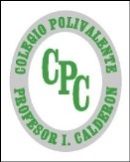 Guía N° 5 Historia ,Geog. y Cs. Sociales 3º Año Básico. 15 de junioNombre: 			           		  ___________________  Fecha:   15 al 19 de junio de 2020 Objetivo de AprendizajeGeografía OA 8: Identificar y ubicar en mapas las principales zonas climáticas del mundo, y dar ejemplos de distintos paisajes que pueden encontrarse en estas zonas y de cómo las personas han elaborado diferentes estrategias para habitarlos.I.- Complementar los aprendizajes accediendo a los siguientes links https://www.youtube.com/watch?v=MofSQ5WlrsEhttps://www.youtube.com/watch?v=dfljkHISA3k2.- Revisa la página 56, 57 y 58 del libro de tu libro de Historia.En ellas encontraremos información acerca de la adaptación del ser humano a los distintos paisajes de las zonas climáticas y de cómo las personas han elaborado diferentes estrategias para habitarlos.3.- Escribe cómo el ser humano se adaptaría a estos paisajes.